ALCANCEEste procedimiento será aplicado cuando, por efecto de nuevas instalaciones o bien, por trabajos de mantención o mejoramiento, sea necesario efectuar un corte de agua potable general que afecte al área concesionada.PROCEDIMIENTOUna vez conocida la necesidad de efectuar un corte de agua del sistema agua potable se procederá como sigue:El Supervisor del área, o quién él designe, revisará el plano del sector identificando claramente donde están las válvulas correspondientes. Ello será corroborado en terreno por el propio Supervisor o la persona designada, más el Supervisor responsable de la empresa contratista si corresponde.El Supervisor del área, o quién él designe, más el Supervisor responsable de la empresa contratista si corresponde, deberán generar una propuesta de mitigación del corte planeado que deberá ser previamente aprobada por la Inspección Fiscal.Conocidas las válvulas se deberá informar del corte de agua potable al Supervisor General de la Gerencia de Operaciones, indicando el día y hora del corte de agua como también el tiempo estimado de duración de ello. También, se deberá indicar que dependencias o sectores quedarán sin suministro mientras duren los trabajos.El Centro de Operaciones dará aviso al personal afectado por el mismo del corte programado, indicando las áreas afectadas, el día y hora del corte y el tiempo estimado de duración de ello.El día planificado, personal técnico asignado al trabajo concurrirá a las cámaras de válvulas identificadas y procederán a su cierre informando de ello al centro de operaciones para su registro en bitácora.Una vez concluidos los trabajos de modificación o reparación por parte de SC NUEVO PUDAHUEL o empresa contratista, se dará aviso al encargado de área de SC NUEVO PUDAHUEL para que en el área afectada sea repuesto el suministro de agua y de igual forma se hará con el centro de operaciones para el cierre de bitácora.RECEPCIÓN DEL PROCEDIMIENTOAcuso recibo conforme del presente “Procedimiento de corte de agua potable en área concesionada” establecido para todo el personal que participe de esta actividad.Sobre el procedimiento, manifiesto haber recibido las instrucciones adecuadas de parte de los Supervisores de la empresa SC NUEVO PUDAHUEL respecto a las materias incluidas en él, así como reitero mi compromiso de acatar dichas instrucciones en la realización de los trabajos encomendados.AVISO DE CORTE DE AGUASC Nuevo Pudahuel avisa que el próximo día xx/XX/xxxx, a partir de las yy:yy horas se procederá a un corte en el suministro de agua, estimándose que el corte tenga la duración de X horas (minutos).Las áreas afectadas por el corte de agua serán:--…Para minimizar los efectos del corte de agua serán implementadas las siguientes medidas mitigadoras:--… El Supervisor General de la Gerencia de OperacionesPROCEDIMIENTO CORTE TOTAL DE AGUA POTABLE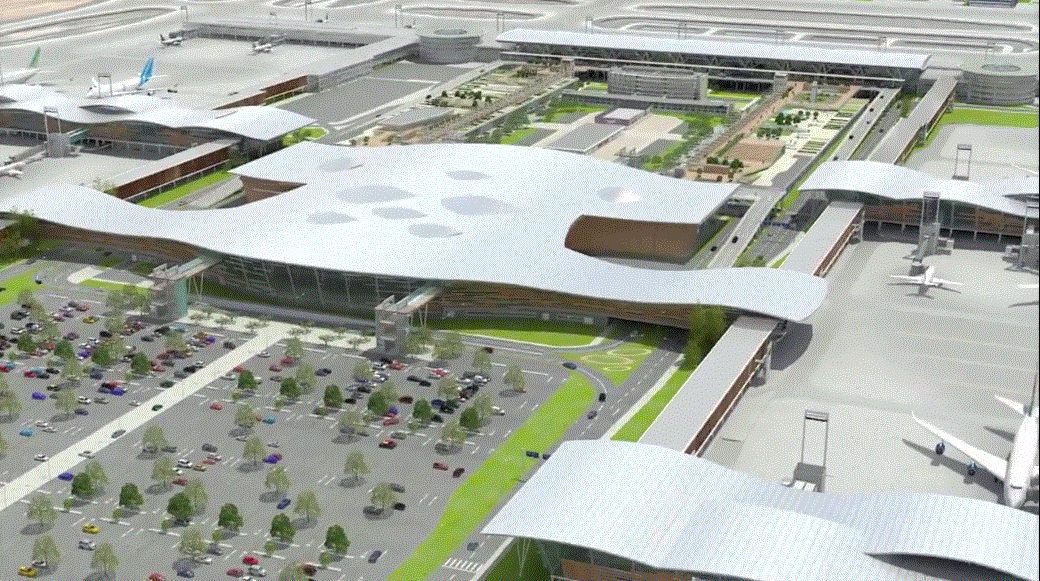 Registro de las revisionesVersiónFecha de Rev.Páginas / Artículos revisadosRegistro de las revisiones005 ago. 2015Documento originalRegistro de las revisionesTérminos y definicionesSC Nuevo Pudahuel: Sociedad Concesionaria Nuevo PudahuelTérminos y definicionesBALI: Bases de Licitación de la obra pública fiscal denominada “Aeropuerto Internacional Arturo Merino Benítez de Santiago”Términos y definicionesLos términos en mayúsculas contenidos en el presente documento que no tengan una definición especial, tendrán el significado que se les asignan en el contrato de subconcesión, el reglamento interno anexo y en las Bases de Licitación.Los términos en mayúsculas contenidos en el presente documento que no tengan una definición especial, tendrán el significado que se les asignan en el contrato de subconcesión, el reglamento interno anexo y en las Bases de Licitación.ObjetivoIndicar las acciones a seguir por el personal técnico cuando se deba efectuar un corte de agua potable general en las instalacionesDistribuciónInspector Fiscal (Procedimiento incluido en el RSO)SC Nuevo Pudahuel: Empleados encargados de la actividadElaborado porAntonio R. MENDESGerente O&M05/08/2015Aprobado porAntonio R. MENDESGerente O&M05/08/2015Nombre del Trabajador:Cédula de Identidad:Fecha de Recepción:Firma del Trabajador: